Программное содержание: 1.Познакомить детей с государственным праздником Днём защитника Отечества и его значением.2. Учить детей лепить предмет, состоящий из двух частей одинаковой формы, сделанных из удлиненных кусков пластилина; 3. Закрепить умение раскатывать их продольными движениями ладоней и сплющивать между ладонями для получения нужной формы.4. Развивать мелкую моторику, творческое воображение.5. Воспитывать гордость за свою страну и уважение к защитникам Родины.6. Воспитывать уважение и любовь к папе, вызвать чувство гордости за своего отца.Материал и оборудование: экран, фотографии моряка, пограничника, летчика; пластилин; дощечки на каждого ребенка; салфетки.       Ход НОД                                      В гости к детям приходит кукла Катя.Воспитатель: Ребята, расскажите кукле Кате,  какой скоро мы будем отмечать праздник?                                                 (Ответы детей).- Да, ребята, скоро праздник « День Защитника Отечества». Отечество – это наша Родина, наша страна Россия. Этот праздник  настоящих мужчин, наших защитников.- Как вы думаете, кто такие защитники? Кто нас защищает? (солдаты, папы, дедушки, военные) - Правильно, это ваши папы, дедушки, которые в свое время мужественно защищали нашу Родину, служили в армии, это прадедушки, которые воевали на фронте, защищая нашу страну.-Что такое армия? Кто служит в армии? (Солдаты).  Какими должны быть солдаты?                                                              (Ответы детей).- Сейчас я прочитаю  вам  стихотворение об Армии:Нашей  Армии любимойДень рожденье в Феврале,Слава ей, непобедимой,Слава миру на Земле!- Посмотрите вот они наши солдаты – защитники. Это -  моряк.  Он служит на флоте. А кто скажет, на чем он плавает? Правильно, на корабле.   Это – пограничник. Он охраняет границы нашей Родины.  А это – лётчик. На чем летает лётчик? Правильно, на самолете.                                     Физминутка «Летчики».- А сейчас давайте поиграем с куклой Катей  в игру «Летчики». Скажите, где летают самолеты? (Высоко в небе.)  Вы будете пилотами самолета. Расправьте «крылья», заведите «мотор»: «ж – ж - ж», летим…Самолет летит, (Руки в стороны, покачивание туловищем.)Самолет гудит: «У – у – у – у!»Я лечу в Москву!Командир – пилот (Руками крутим штурвал, плавно приседая Самолет ведет:          и вставая). « У – у – у – у!»Я лечу в Москву!             - Посмотрите, какой самолет к нам прилетел. А давайте, подготовим подарок и сделаем  из пластилина такие самолеты для своих пап и дедушек.- Посмотрите, внимательно на самолет и скажите, из скольких частей он состоит? Эта часть – основание самолета, на что похожа эта деталь. А это что у самолета?   Да, это крылья. На что похожа, эта деталь? (Ответы детей).Воспитатель:  Давайте сейчас я вам покажу, как надо лепить самолет, а вы мне поможете. Берём кусок пластилина, раскатываем толстую палочку. Берём ещё кусок пластилина, катаем толстую палочку поменьше и расплющиваем её, соединяем, получились крылья у самолёта.                 (Дети занимают свои места за столами и выполняют работу).Воспитатель: Вот какие красивые самолеты получились у вас. Возьмите свои самолеты и покажите, как они летают. Полетели, полетели и на посадку сели.                  (Дети «сажают» самолеты на «посадочную полосу»).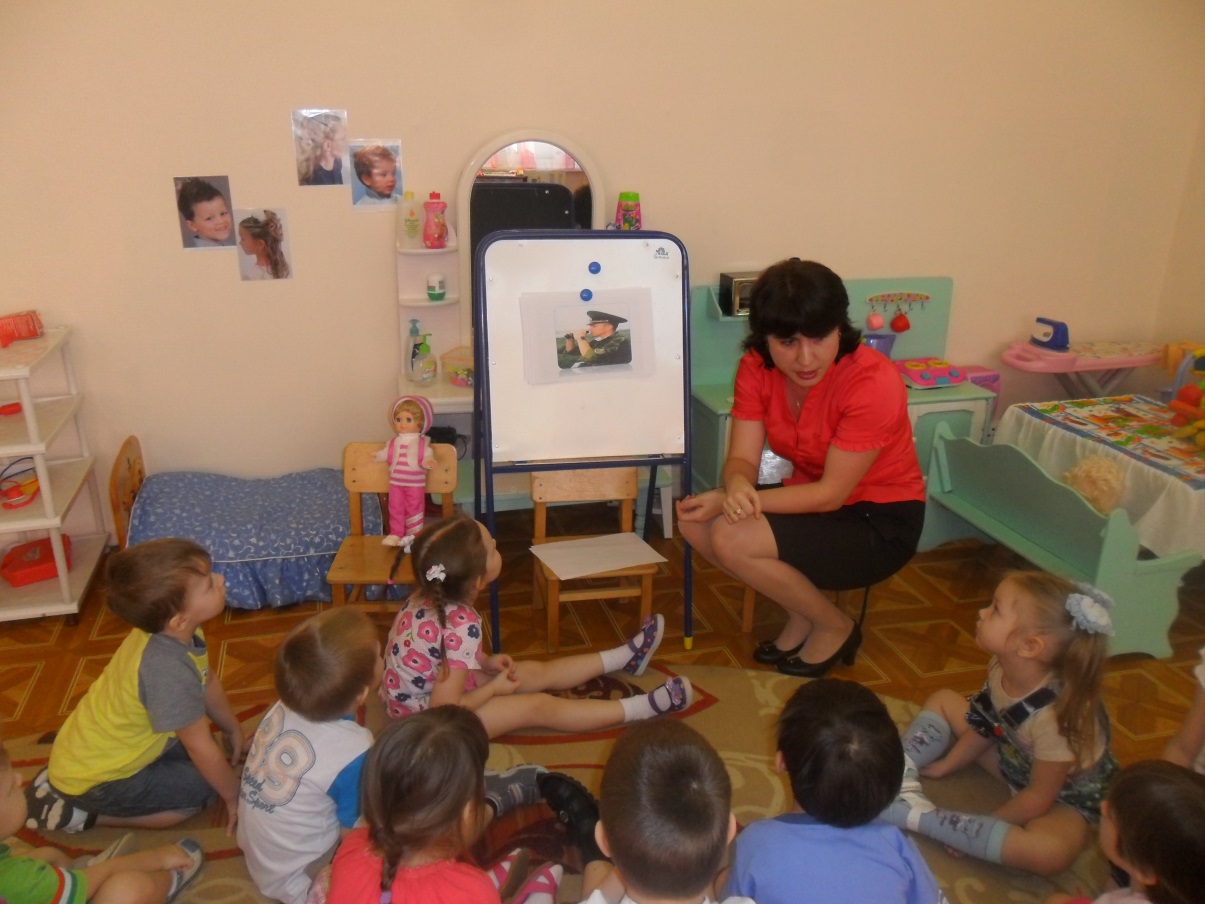 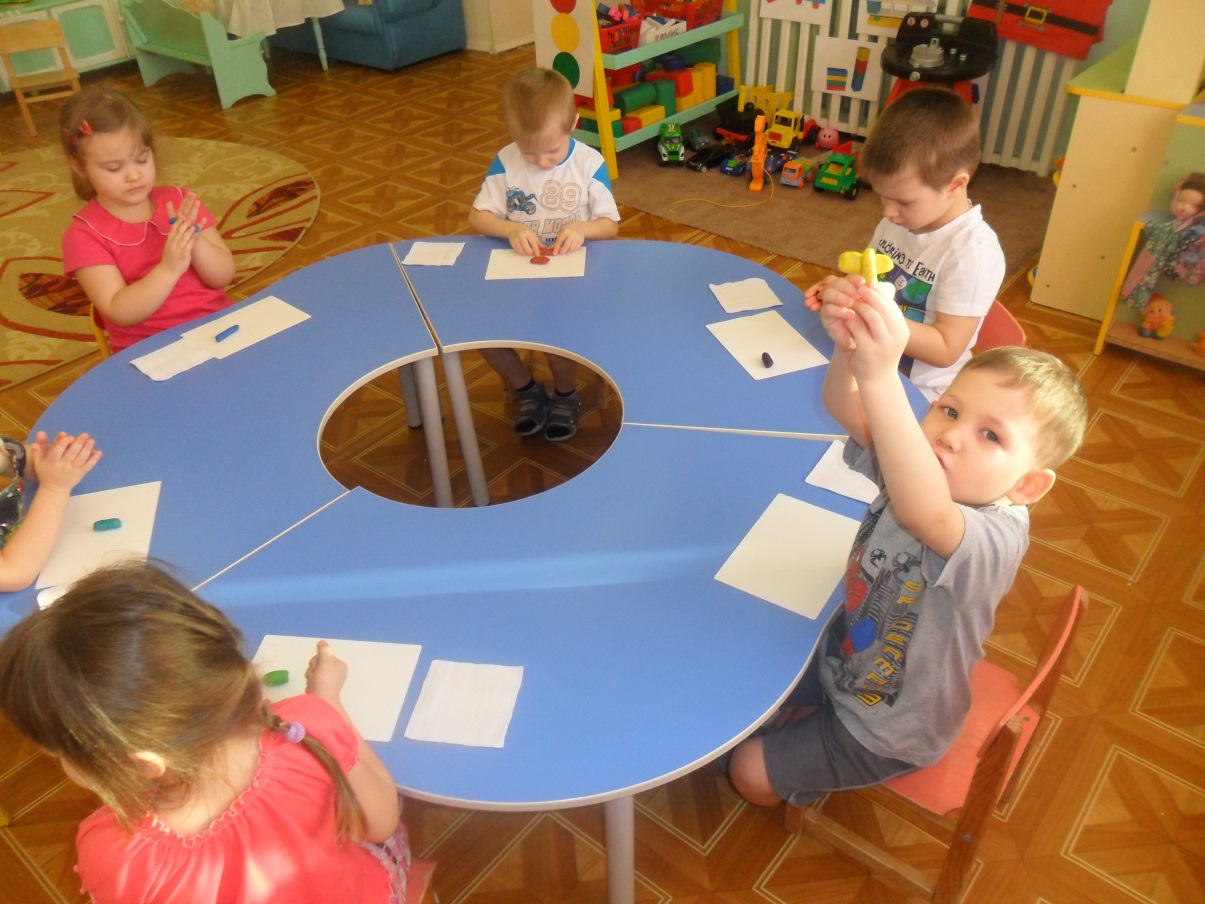 